Муниципальное дошкольное образовательное учреждение «Суксунский детский сад Улыбка» корпус №1Туристический квест «Слет туристов»для родителей и детей дошкольного возрастав рамках работы «Школа любящих родителей»Воспитатель первой квалификационной категорииБабушкина Татьяна СергеевнаИнструктор по физической культуреШарова Татьяна ВладимировнаИюль 2021г.Цель: Формировать стремления детей и к здоровому образу жизни.Изучить и закрепить основные навыки туризма, навыки поведения в чрезвычайной ситуации. Создать условия для сплочения семейного коллектива. Воспитывать любовь к природе.Задачи:1. Способствовать освоению простейшими туристическими умениями и навыками: совершать пеший поход, двигаться в колонне по одному по установленной дистанции; выполнять технически грамотно разнообразные несложные препятствия.2. Совершенствовать двигательные способности, направленные на укрепления здоровья, развивать выносливость организма.3. Воспитывать бережное отношение к природе родного края и дружелюбные взаимоотношения между детьми и взрослыми.4. Вызвать положительный эмоционально - психологический настрой и получить запас бодрости.Ход мероприятия:Торжественное открытие и приветствие всех участников туристического квеста.Воспитатель:- Здравствуйте туристы! Сегодня мы с вами отправимся в туристический поход.Туристы - это сильные, выносливые, неунывающие люди, которые не боятся трудностей, многое умеют. Чтобы познать необъятные просторы родного края, они много путешествуют. Инструктор по ФК: - Ребята, а вы знаете, что у туристов есть клятва (запреты, что нельзя делать в лесу). Давайте вместе вспомним и произнесем клятву туриста.Клятва туриста.(стенгазета) " На природе ничего не ломать, не рвать просто так;" Для костра собирать только сухостой;" Не рвать цветы в большие букеты;" Не делать надписей на деревьях;" Не отходить без разрешения взрослых на маршруте или стоянке (привале)" Не брать в рот незнакомые растения;" Не пить воду из незнакомых источников;" Не купаться без разрешения взрослых;" Не обижать насекомых и животные»КЛЯНУСЬ! КЛЯНУСЬ!Инструктор по ФК: -А для того чтоб нам пройти испытания надо размяться.Разминка «Мы туристы».Ходьба на месте.1. "Наденем рюкзак"и. п.: Узкая стойка, ноги врозь;1 - руки согнуты к плечам;2-3 - круговые вращения назад;4 - опустить (6-8 раз)2. "Определим погоду"и. п.: Для ног тоже, руки на поясе;1 - правую руку согнуть в локте поднести ко лбу (туристы смотрят на небо, повернуться на право;2 - и. п.3 - тоже в левую сторону;4 - вернуться в и. п. (по 4 раза в каждую сторону).3."Прогнись"И. п.; Ноги - осн. стойка, руки на поясе;1 - Правую руку поднять вверх, левую ногу отставить на носок назад, прогнуться.2 - вернуться в. и. п.3 - то же другой рукой и ногой;4 - вернуться в и. п.4. "Собери ветки" (для костра)и. п.: ноги на ширине плеч, руки опущены1 - наклониться к полу.2 - выпрямиться (6-8 раз)5. "Выпады вперед"И. п.: о. с, руки на поясе;В.: 1 - выпад вперед правой ногой, ладони рук положить на колено;2 - вернуться в и. п. ;3 - то же левой ногой.6. "Перепрыгни кочку"И. п.: узкая стойка ноги врозь, руки на поясе.Прыжки на двух ногах с поворотом на 180 градусов (во время поворота руки помогают движению) (по 2 раза).7. Дыхательная гимнастика.«Раздуй костер»1- Вдох через нос.2- Выдох через рот.Воспитатель: Молодцы туристы. Вот мы размялись, можно начинать наш поход. - Ребята, а вы знаете, что у туриста есть карта, на которой отмечается путь по которому пойдет турист и места привалов (отдыха).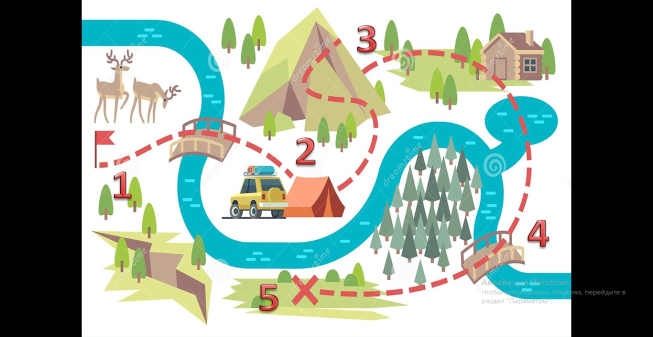 - Посмотрите, какая у нас карта. А что на ней отмечено? (путь, привалы, начало и конец путешествия). А где мы сейчас находимся? ( Около флажка на цифре 1). На каждом привале нас ждет интересное задание и загадка- помощница, она подскажет куда дальше идти. Слушайте первую загадку.1 загадкаСто один брат-все в один ряд, вместе связаны стоят!Наш участок ограждают! Нас с вами защищают!(Забор)Дети с родителями бегут к забору .Воспитатель: - Ребята, обратите внимание на карту, где мы с вами находимся? (показ детей место остановки 2)- Мальчики, вы согласны со мной, что на карте показаны сборы в поход? (ответы детей)Инструктор по ФК: - Девочки, подскажите, что такое лежит у забора? (рюкзак)- Для чего он нужен? (Ответы детей)-Ребята, вы мне поможете собрать рюкзак в поход? Что понадобиться с собой? Задание «Собери рюкзак»- Наша с вами задача - собрать предметы, которые понадобятся в походе. Дети строятся в 2колонны и собирают предметы, которые понадобятся в походе. (карта, палатка, компас и т.д.)- Молодцы, справились. Слушайте вторую загадку.2 загадкаОт земли ты оттолкнись,Быстро к небу поднимись.Вверх взмывают выше елиНаши детские…(Качели)Все смотрят карту.Инструктор по ФК: - Перед нами гора, наша задача осторожно подняться и спуститься. Задание «Подъем - спуск» - Ребята, перед тем как спуститься, нам нужно надеть специальное туристическое снаряжение. Показ инструктора по ФК.Взрослые и дети отлично справились с заданием, слушайте следующую загадку.3 загадкаЗаезжает к нам машина – Половинки разойдутся.А задвижку кто накинет – В одно целое сойдутся!(Ворота)Воспитатель: -Ребята, посмотрите, сколько дров лежит на пути. Нам они пригодятся? (да)- Для чего нужны дрова? (ответы детей)-Правильно, можно сделать костер. Посмотрите, сколько разных костров бывает. Хотите попробовать собрать костер. (да) Родители вам помогут собрать правильно костер.Задание «Собери костер»Дети с родителями бегут к воротам и собирают разные виды костров (представлены картинки с разными видами костров).- Взрослые и дети справились с заданием замечательно. Следующая загадка укажет нам место стоянки нашего туристического слета.4 загадкаМы варим каши, супчики, мы лепим куличи!И даже мальчик с чубчиком, состряпал пирожки!Покормим кукол, зайчиков, а нам совсем не хочется.Ведь наше заведение не кухня, а?(Песочница)Воспитатель: - Вот мы с вами дошли до привала. Давайте вспомним, как мы прошли этот путь? (ответы детей)- Костер собрали, а на костре, что готовят? ( ответы детей) Игра «Собери суп»- В чем будем суп варить?На привале нам помог:Суп варил, картошку пек.Для похода он хорош,Да с собой не понесешь..(котелок)Дети строятся в 2 колонны и по очереди бегут до линии, где лежат овощи и фрукты, берут один овощ и кладут в котелок.Пока дети играют, взрослые накрывают стол. Затем все вместе пьют чай и  поют песни под гитару с Сергеем Подборновым.После чаепития на свежем воздухе дети и взрослые убирают место привала и отправляются домой.